УСЛОВИЯ ПРОВЕДЕНИЯ СОРЕВНОВАНИЙОБЩИЕ УСЛОВИЯСпортивные соревнования проводятся в соответствии с Правилами вида спорта «спортивный туризм», утвержденными приказом № 571 Министерства спорта, туризма и молодёжной политики РФ 23 июля 2013 года, Регламентом проведения соревнований по группе дисциплин «дистанция - пешеходная», утвержденным президиумом ФСТР 28.03.2015 г, Положением и данными Условиями проведения соревнований.Соревнования проводятся по бесштрафовой системе оценки нарушений.Дополнения и уточнения к Регламенту оговариваются в данных Условиях.Участники проходят предстартовую проверку в зоне старта, на которой проверяется специальное снаряжение. Участники обязаны являться на предстартовую проверку за 3 минуты до времени старта, указанного в стартовом протоколе. Участники не выпускаются на дистанцию до выполнения всех требований.Снятие с любого из этапов на любом блоке этапов ведёт к снятию участника с данного блока этапов.При снятии с этапа (блока этапов) участник не имеет права проходить этап (блок этапов) второй раз и снимается с дистанции.Пропуск этапа ведет к снятию участника с дистанции.Устанавливается общее контрольное время (ОКВ), при превышении которого участник получает снятие с дистанции и прекращает работу.Результат участника определяется по секундомеру с точностью до секунды.По п. 1.5.4 «Регламента…» допускается подбор специального снаряжения после пересечения участником финишной линии, при этом:Снаряжение, находящееся в БЗ дистанции (на полу), участник имеет право подобрать в любом месте дистанции без использования оборудования этапов (блоков этапов).Снаряжение, находящееся в ОЗ дистанции, участник имеет право вернуть, используя оборудование этапов (в т.ч. перила обратного хода), с обязательным условием соблюдения технических приёмов при движении по перилам этапов и обеспечения ВСС.В вышеперечисленных случаях результат участника определяется суммой времени «забега за потерянным снаряжением» и времени прохождения дистанции.По п. 5.10.2 «Регламента…» «глушить» жумар карабином не обязательно.По п. 5.12 «Регламента…» в момент приземления (касания пола двумя ногами) на участнике должны быть надеты обе перчатки (рукавицы), участник должен быть подключен ФСУ к перилам, и удерживать перила рукой ниже ФСУ.Все действия с ВСС участники производят самостоятельно.Посещение ПС не регламентируется, кроме случаев оговоренных в условиях прохождения дистанций.При прохождении навесных переправ крутизной > 13º вниз участник обязан осуществлять движение ногами вперёд.УСЛОВИЯ ПРОХОЖДЕНИЯ ДИСТАНЦИЙДистанция 2 классаКоличество этапов – 6.ОКВ: юноши – 6 минут; девушки – 8 минут. ПЕРЕЧЕНЬ ЭТАПОВ, ОБОРУДОВАНИЕ И УСЛОВИЯ ИХ ПРОХОЖДЕНИЯДистанция оборудована ВСС, которую участник подключает к себе перед стартом и отключает после финиша,Блоки этапов проходятся без потери самостраховки и ВСС.СТАРТ Блок этапов 1-2.Этап 1. Навесная переправа. БЗ (пол) → ПС-1. Параметры:L = 12 м; α =20°(вверх). Оборудование этапа: ИС в БЗ этапа; КЛ; двойные перила; ЦС в ОЗ этапа, ПС-1. Действия: переправа участника по п. 7.9.1. «Регламента…».Этап 2. Спуск по перилам. ПС-1 → БЗ (пол) Параметры: L –3.4 м, α – 90°. Оборудование этапа: ИС в ОЗ этапа, ПС-1; вертикальные перила; ЦС в БЗ этапа; РЗ - пол. Действия: спуск участника по п. 7.12. Обратное движение: по коридору обратного хода на ИС этапа 1 и далее на ПС-1 по п. 7.9.1«Регламента…» по перилам Этапа 1. Блок этапов 3-4.Этап 3. Подъём. БЗ (пол) → ПС-2 Параметры: L – 3.7м, α – 90°. Оборудование этапа: ИС в БЗ этапа; стенд с зацепами; ЦС в ОЗ этапа, ПС-2-неразъемный карабин Действия: подъём участника свободным лазаньем. Этап считается пройденным при условии касания участником ПС-2Этап 4. Спуск по перилам. ПС-2 → БЗ (пол) Параметры: L – 3.7м, α – 90°. Оборудование этапа: ИС в ОЗ этапа, ПС-2; вертикальные перила; ЦС в БЗ этапа; РЗ - пол. Действия: спуск участника по п. 7.12. «Регламента…». Обратное движение: свободным лазаньем по стенду для скалолазания Этапа 3. Блок этапов 5 – 6.Этап 5. Подъём. БЗ (пол) → ПС-1 Параметры: L –3,4 м, α – 90° Оборудование этапа: ИС в БЗ этапа; вертикальные перила; ЦС в ОЗ этапа, ПС-1. Действия: подъём по п. 7.10. «Регламента…».Этап 6. Навесная переправа. ПС-1 → БЗ (пол) Параметры: L – 12 м, α (вниз) – 20° Оборудование этапа: ИС в ОЗ этапа, ПС-1; двойные перила, ЦС в БЗ этапа, КЛ Действия: переправа участника по п. 7.9.1 «Регламента…», п.24 ОУ. Запрещается касание ТО или стены зала на ЦС этапа. Участник, допустивший касание, повторяет прохождение этапа заново. Обратное движение:по п. 7.9, либо по коридору обратного хода на ИС этапа 5ФИНИШ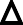 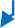 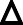 Дистанция 1 классаКоличество этапов – 4.ОКВ: мальчики – 6 минут; девочки – 8 минут. ПЕРЕЧЕНЬ ЭТАПОВ, ОБОРУДОВАНИЕ И УСЛОВИЯ ИХ ПРОХОЖДЕНИЯДистанция оборудована ВСС, которую участник подключает к себе перед стартом и отключает после финиша.Блоки этапов проходятся без потери самостраховки и ВСС.СТАРТ Блок этапов 1-2.Этап 1. Навесная переправа. БЗ (пол) → ПС-1. Параметры: L = 12 м; α =20°(вверх). Оборудование этапа: ИС в БЗ этапа; КЛ; двойные перила; ЦС в ОЗ этапа, ПС-1. Действия: переправа участника по п. 7.9.1. «Регламента…».Этап 2. Спуск по перилам. ПС-1 → БЗ (пол) Параметры: L –3.4 м, α – 90°. Оборудование этапа: ИС в ОЗ этапа, ПС-1; вертикальные перила; ЦС в БЗ этапа; РЗ - пол. Действия: спуск участника по п. 7.12. Обратное движение:по коридору обратного хода на ИС этапа 1 и далее на ПС-1 по п. 7.9.1«Регламента…» по перилам Этапа 1. Блок этапов 3-4.Этап 3. Подъём. БЗ (пол) → ПС-2 Параметры: L – 3.7м, α – 90°. Оборудование этапа: ИС в БЗ этапа; шведская стенка; ЦС в ОЗ этапа, ПС-2-неразъемный карабин Действия: подъём участника свободным лазаньем. Этап считается пройденным при условии касания участником ПС-2Этап 4. Спуск по перилам. ПС-2 → БЗ (пол) Параметры: L – 3.7м, α – 90°. Оборудование этапа: ИС в ОЗ этапа, ПС-2; вертикальные перила; ЦС в БЗ этапа; РЗ - пол. Действия: спуск участника по п. 7.12. «Регламента…». Обратное движение: свободным лазаньем по стенду для скалолазания Этапа 3.ФИНИШ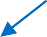 